MEDICAL FITNESS CERTIFICATE(To be signed by a registered medical practitioner holding a degree not below that of MD)(TO BE SUBMITTED WITH THE APPLICATION)THE PATIENT: (Please provide these data exactly as they appear in passport.)
First / given name: ................................................................................................................................... Familyname/surname: .......................................................................................................................... Permanent home address: ...................................................................................................................... Date (dd/mm/yyyy) and place of birth: ..................................................................................................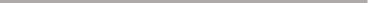 I, Dr. ................................................... (address:....................................................................................... ........................................................................................................................................) 
after examining the patient, certify that he/she is free from infectious diseases, is vaccinated against Hepatitis B, has no known neurological, ophthalmological and otolaryngological pathologies, and has no disease or physical or mental infirmity unfitting him/her now or likely to unfit him/her in the future for participation as a student in a training program for medicine / dentistry / pharmacy. Any chronic diseases the patient is being treated for: ............................................................................. Remarks / Special recommendations / Special needs: ............................................................................ .................................................................................................................................................................... .................................................................................................................................................................... PLACE AND DATE: ............................................................. .......................................................... DOCTORS’ SIGNATURE AND SEAL Declaration by the patient / candidate: I declare that all the statements above are true and correct to the best of my knowledge. I fully understand that I am responsible for the accuracy of all statements given. PLACE AND DATE: ............................................................. .......................................................... SIGNATURE OF THE PATIENT 